РЕПУБЛИКА СРБИЈА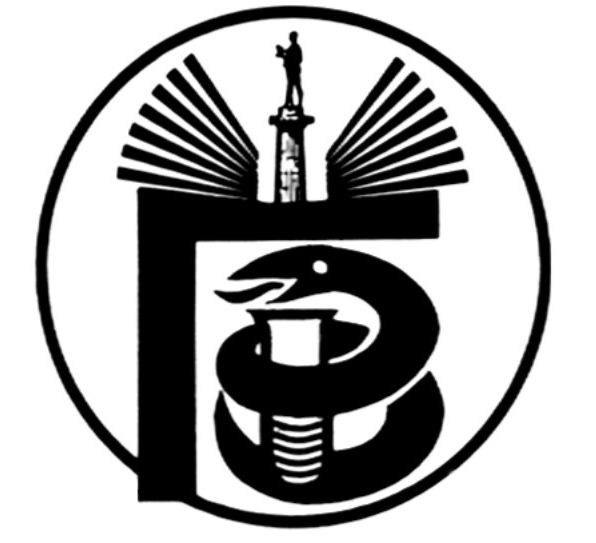 ГРАДСКИ ЗАВОД ЗА ЈАВНО ЗДРАВЉЕ, БЕОГРАД11000 БЕОГРАД, Булевар деспота Стефана 54-аЦентрала: 20 78 600   www.zdravlje.org.rsДиректор – тел: 32 33 976, факс: 32 27 828 email: gzdir@eunet.rs                                                         Тел:  20 78 631        Факс:  324 12 12       e-mail: dusica.jovanovic@zdravlje.org.rsЖиро рачун: 840 – 627667 – 91Београд,  датум 05.02.2014На примедбу једно понуђача на конкурсну документацију и модел уговора:Шаљемо Вам следећу измену:Прилог 1.III  ВРСТА, ТЕХНИЧКЕ КАРАКТЕРИСТИКЕ, КВАЛИТЕТ, КОЛИЧИНА И ОПИС ДОБАРА, РАДОВА ИЛИ УСЛУГА, НАЧИН СПРОВОЂЕЊА КОНТРОЛЕ И ОБЕЗБЕЂИВАЊА ГАРАНЦИЈЕ КВАЛИТЕТА, РОК ИЗВРШЕЊА, МЕСТО ИЗВРШЕЊА ИЛИ ИСПОРУКЕ ДОБАРА, ЕВЕНТУАЛНЕ ДОДАТНЕ УСЛУГЕ И СЛ.Прилог 2.VIII ОБРАЗАЦ  СТРУКТУРЕ ЦЕНЕ СА УПУТСТВОМ КАКО ДА СЕ ПОПУНИУпутство за попуњавање обрасца структуре јединичне цене: Понуђач треба да попуни образац структуре јединичне цене на следећи начин:у колони 1. уписати набавну (произвођачку цену) динара по литруу колони 2. уписати износ акцизе динара по литруу колони 3. уписати износ марже динара по литру у колони 4. уписати цену без ПДВ-а динара по литруу колони 5. уписати износ ПДВ-а динара по литруу колони 6. уписати цену са ПДВ-ом динара по литруПрилог 3.VII  МОДЕЛ УГОВОРАУГОВОР О КУПОВИНИ ГОРИВА ЗА ВОЗИЛАЗакључен између:Градског завода за јавно здравље са седиштем у .Београду, Булевар деспота Стефана 54а ПИБ:.10044907 Матични број: 07041152Број рачуна: .840-627667-91 Назив банке:.Управа за трезор,Телефон:2078-638Телефакс:3227-828кога заступа директор Прим. др Слободан Тошовић, мр сц. (у даљем тексту: Наручилац)и................................................................................................са седиштем у ............................................, улица .........................................., ПИБ:.......................... Матични број: ........................................Број рачуна: ............................................ Назив банке:......................................,Телефон:............................Телефакс:кога заступа................................................................... (у даљем тексту: Понуђач),Основ уговора:ВНР 01-III-20/14 Број и датум одлуке о додели уговора:...............................................Понуда изабраног понуђача бр. ______ од...............................Члан 1.Уговорне стране констатују:- да је Наручилац, сагласно одредбама Закона о јавним набавкама (''Службени гласник Републике Србије“ бр.124/2012), на основу Позива за подношење понуда за јавну набавку ВНР 01-III-20/14 ,  спровео поступак набавке добара – НАБАВКА ГОРИВА ЗА ВОЗИЛА применом поступка –отворени поступак;- да је Понуђач доставио понуду за јавну набавку ВНР 01- III-20/14 , бр._________ од ___________ године, евидентирану код Наручиоца под бројем _______ од_________. године, која се налази у прилогу уговора и саставни је део овог уговора;- да је Наручилац, на основу понуде Понуђача и Одлуке о избору најповољније понуде бр.________ од _________. године изабрао Понуђача за испоруку добара- НАБАВКА ГОРИВА ЗА ВОЗИЛА по спроведеном поступку јавне набавке ВНР 01-III-20/14 Члан 2.           Понуђач се обавезује да за потребе Завода испоручи добра- ГОРИВО ЗА ВОЗИЛА, у свему према понуди број _________ од _________ године Члан  3Вредност добара из члана 1. овог Уговора утврђује се на износ од _____________________динара.Обрачунати ПДВБ (20%) на износ из става 1. овог члана износи__________________динара.Укупна уговорена вредност добара са обрачунатим ПДВ-ом утврђује се на износ од___________________динара.Уговорена вредност добара из става 1. овог члана подразумева обрачунате све пратеће трошкове.Цена нафтних деривата утврђује се одлукама Понуђача у складу са кретањима цена на тржишту нафтних деривата.Понуђач се обавезује да Наручиоца обавештава о промени цена нафтних деривата, јавним објављивањем цена нафтних деривата на својој званичној web адреси. Испоручене нафтне деривате Понуђач ће фактурисати Наручиоцу по цени која важи на дан испоруке.Уз достављену фактуру, Понуђач ће доставити извештај о извршеном послу, за период који се фактурише.Извештај који се односи на преузимање нафтних деривата на малопродајним објектима Понуђача путем компанијских картица између осталог садржи следеће елементе:продајно место, датум, регистарски број возила, количину горива које је издато и цену.Члан 4Картица је средство евидентирања купопродајних трансакција нафтних деривата које врши Наручилац.Картице се издају Наручиоцу након потписивања Уговора сагласно Захтеву и Спецификацији возила за издавање картице.Члан 5Наручиоцу се утврђује дневни и/или месечни лимит на свакој картици, на основу достављених података од стране наручиоца и утврђених месечних кредитних лимита од стране Понуђача.	Уговорне стране су дужне да изврше примопредају Картица, о чему се саставља Записник који потписују овлашћени представници обе Уговорне стране.Члан 6Наручилац се обавезује да Картице чува са дужном пажњом да не би дошло до злоупотребе или губитка. Наручилац се обавезује да у случају губитка, крађе или уништења Картице, о томе обавести Понуђача у писаној форми.Понуђач се обавезује да по пријему обавештења о губитку, крађи или уништењу Картице, исту утврди неважећом.	У случају раскида-непродужавања Уговора, Наручилац је дужан да картице врати Понуђачу.Члан 7За добра која ће се преузимати на малопродајним објектима Понуђача, Дужничко-поверилачки однос (ДПО) настаје 15. у месецу за продају осварену у првих 15 дана у текућем месецу и последњег дана у месецу за продају остварену од 16. у текућем месецу до краја месеца.	Уколико нека купопродајна трансакција, обављена у обрачунском периоду, не буде обухваћена фактуром за тај период, биће укључена у фактуру за наредни обрачунски период.Члан 8.Наручилац се обавезује да вредност преузетих добара из члана 2. овог Уговора плати Понуђачу у року до_______дана од датума ДПО.Плаћање за преузета добра се врши на основу испостављених фактура и то уплатом на текући рачун Понуђача назначен у фактури.Члан 9.Под даном испоруке за добра која се преузимају на малопродајним објектима Понуђача путем компанијских картица, подразумева се дан преузимања горива у возило Наручиоца на бензинским станицама Понуђача.Уговорене количине нафтних деривата, из члана 1. овог Уговора, Наручилац ће преузимати сукцесивно, у складу са потребама Наручиоца и могућности дневне испоруке Понуђача.Члан 10.Понуђач ће за неблаговремено плаћање обрачунати Наручиоцу законску затезну камату на месечном нивоу и то од дана истека валуте до датума измирења дуга.Месечно обрачунату камату, Наручилац је дужан да плати у року од 8 дана од дана испостављања обрачуна. Члан 11.Понуђач гарантује квалитет испоручених добара одређен прописима СРПС и Правилником о техничким и другим захтевима за течна горива нафтног порекла (Сл.лист РС бр.123/12).Члан 12.Наручилац има право на рекламацију квалитета и количине испоручених добара, у ком случају је дужан да уложи приговор без одлагања, одмах приликом преузимања/пријема добара, а у случају приговора на квалитет у року од 24 часа од сазнања за недостатак.Члан 13.	Уколико после закључења Уговора наступе околности више силе које доведу до ометања или онемогућавања извршења уговорних обавеза, рокови извршења обавеза уговорних страна ће се продужити за време трајања више силе. 	Виша сила подразумева екстремне и ванредне догађаје који се не могу предвидети, који су се догодили без воље и утицаја уговорних страна и који нису могли бити спречени од стране погођене вишом силом. Вишом силом могу се сматрати поплаве, земљотреси, пожари, политчка збивања (рат, нереди већег обима, штрајкови), императивне одлуке власти (забрана промета увоза и извоза) и сл.	Уговорна страна погођена вишом силом, одмах ће у писаној форми обавестити другу страну о настанку непредвиђених околности и доставити одговарајуће доказе. Члан 14.Уговор се закључује на одређено време од годину дана од дана закључења уговора или до утрошка добара из члана 2. овог Уговора.Члан 15.Свака од уговорних страна има право на раскид овог уговора у случају неиспуњења уговорних обавеза друге уговорне стране.	Моментом пријема обавештења о раскиду овог уговора наступа доспелост уговорних обавеза по питању уговорне казне, као и друге последице у складу са законом.Члан 16.За све што није предвиђено овим уговором важе одредбе Закона о облигационим односима. У случају спора уговара се надлежност суда у Београду.Члан 17.Овај Уговор ступа на снагу даном обостраног потписивања уговора од стране овалашћених заступника уговорних страна.Члан 18.Овај уговор је сачињен у 6 (шест) истоветна примерка, од којих по 3 (три) примерка за сваку уговорну страну.УГОВОРНЕ СТРАНЕПОНУЂАЧ                                                                                     НАРУЧИЛАЦ  (У случају подношења заједничке понуде, односно понуде са учешћем подизвођача, у моделу уговора треба наведести све понуђаче из групе понуђача, односно све подизвођаче) Напомена:Овај модел уговора представља садржину уговора који ће бити закључен са изабраним понуђачем и наручилац ће, ако понуђач без оправданих разлога одбије да закључи уговор о јавној набавци, након што му је уговор додељен, Управи за јавне набавке доставити доказ негативне рефренце, односно исправу о реализованом средству обезбеђења испуњења обавеза у поступку јавне набавке.					КОМИСИЈА ЗА ЈАВНУ НАБАВКУ ВНР  01-III-20/14Везано за предмет јавне набавке бензин безоловни  обавештавамо вас следеће: Због усклађивања са европским стандардима и према важећем Правилнику о техничким и другим захтевима за течна горива нафтног порекла ,објављеног у Службеном гласнику РС БРОЈ:123/12 ОД 28.12.2012, Рафинерије нафте престале су са производњом :Премиума БМБ 95 .Уместо наведеног  деривата у понуди су Евро премиум БМБ 95, и Евро БМБ 98  гориво.Потребно је у  конкурсној  документацији прецизирати  на коју врсту безоловног бензина се односи јавна набавка у количини од 85.000 литара  у складу са условима на тржишту и важећем Правилнику ,НА СВИМ МЕСТИМА У КОНКУРСНОЈ ДОКУМЕНТАЦИЈИ ГДЕ СЕ  ПОМИЊЕ НАВЕДЕНИ ДЕРИВАТ И ИЗВРШИ ИЗМЕНА.Одељак III стр.5/33 ред.бр.1  такође измена назива горива треба да стоји“ЕВРО ПРЕМИЈУМ БМБ 95“Одељак 9.Начин и услови плаћања,гарантни рок,као и друге околности од којих зависи прихватљивост понуде тачка 9.1.Захтеви у погледу начина,рока и услова плаћања:„Рок плаћања је : у року не краћем од 15 дана ,нити дужем од 45 дана ,од дана пријема уредног рачуна“Примедба:Модел уговора члан 7 и члан 8 прецизирају да је рок плаћања рок од ----дана од датума ДПО.Молимо да извршите корекцију у складу са моделом уговора.ЧЛАН 11 МОДЕЛА УГОВОРАМолимо да извршите корекцију у складу са важећим Правилником о техничким  и другим захтевима за течна горива нафтног порекла бр.123/2012 којим су стављени ван снаге сви претходни ПравилнициУ табели III на страни 5 конкурсне документације под ставком 1. уместо безоловни моторни бензин БМБ 95 треба да стоји Евро премијум БМБ 95 (прилогу 1. нова табела)У табели VIII на страни 28 конкурсне документације у првом реду уместо безоловни моторни бензин БМБ 95 треба да стоји Евро премијум БМБ 95 (прилогу 2.нова табела)Што се тиче примедбе на члан 7. и 8 модела уговора и њихове несагласности са предвиђеним роком плаћања сматрамо да нема разлога за измену јер роком плаћања смо дефинисали само најкраћи и најдужи рок плаћања (од 15-45 дана), тако да сами понуђачи у том распону могу да предложе свој рок плаћања, који ће бити примењен у моделу уговора. Измена члана 11 модела уговора је дата у прилогу 3.Редбр.НазивСпецификацијаКоличинаПојед. ценаУкупна цена1.Погонско горивоЕвро премијум БМБ 9580.000 литара2.Погонско горивоЕуро-дизел15.000 литараУкупна цена без ПДВ-аУкупна цена без ПДВ-аИзнос ПДВ-аИзнос ПДВ-аУкупна цена са ПДВ-омУкупна цена са ПДВ-омНафтни дериватиНабавна(произвођачка)цена/дин литАкцизаМаржаЦена брз ПДВа дин/литПДВ (20%) Продајна цена са ПДВ-ом дин/лит123456Евро премијум БМБ 95Еуро-дизелУкупноДатум:М.П.Потпис понуђача